is notWALT do long multiplication.   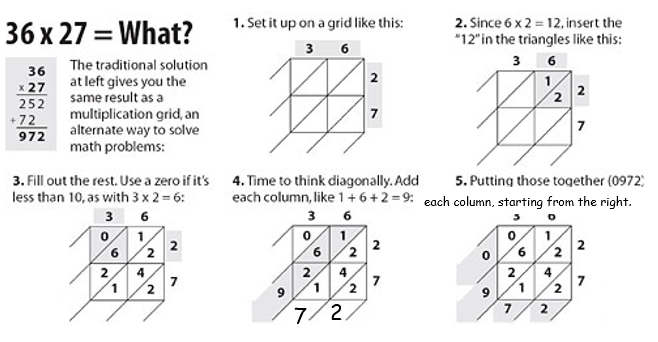 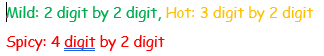 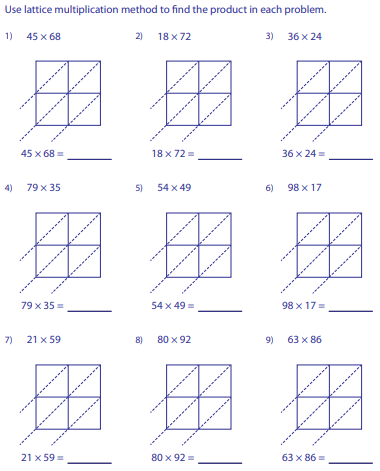 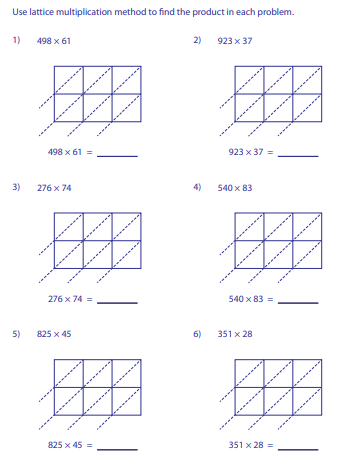 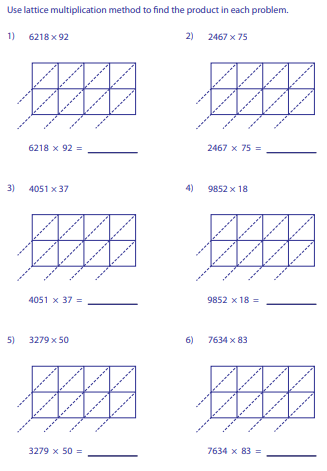 WILFSelfTeacherI have rolled the die and got a Mild/hot/spicy numberI have used one square per numberI have used a ruler to draw my gridI have accurately used my times tables knowledgeI have started to add from the right diagonal, adding my extra 1 into the diagonal in the leftI have got my answer by writing the numbers left to right.How I feel about using the lattice method for longmultiplication is:How I feel about using the lattice method for longmultiplication is:How I feel about using the lattice method for longmultiplication is: